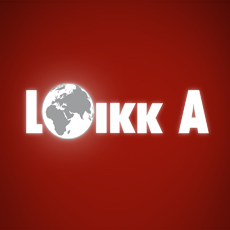 LOIKK A - darījumi ar nekustamo īpašumu - www.loikka.lv
 ;  Birojs Rīgā: Krāslavas iela 12-1,
 ;  tel.: +371 67205216, mob. tel.: +371 29718568, e-pasts: info@loikka.lvPārdod Jaunie projekt, Jūrmala, Majori, Jūras iela 34 (ID: 799)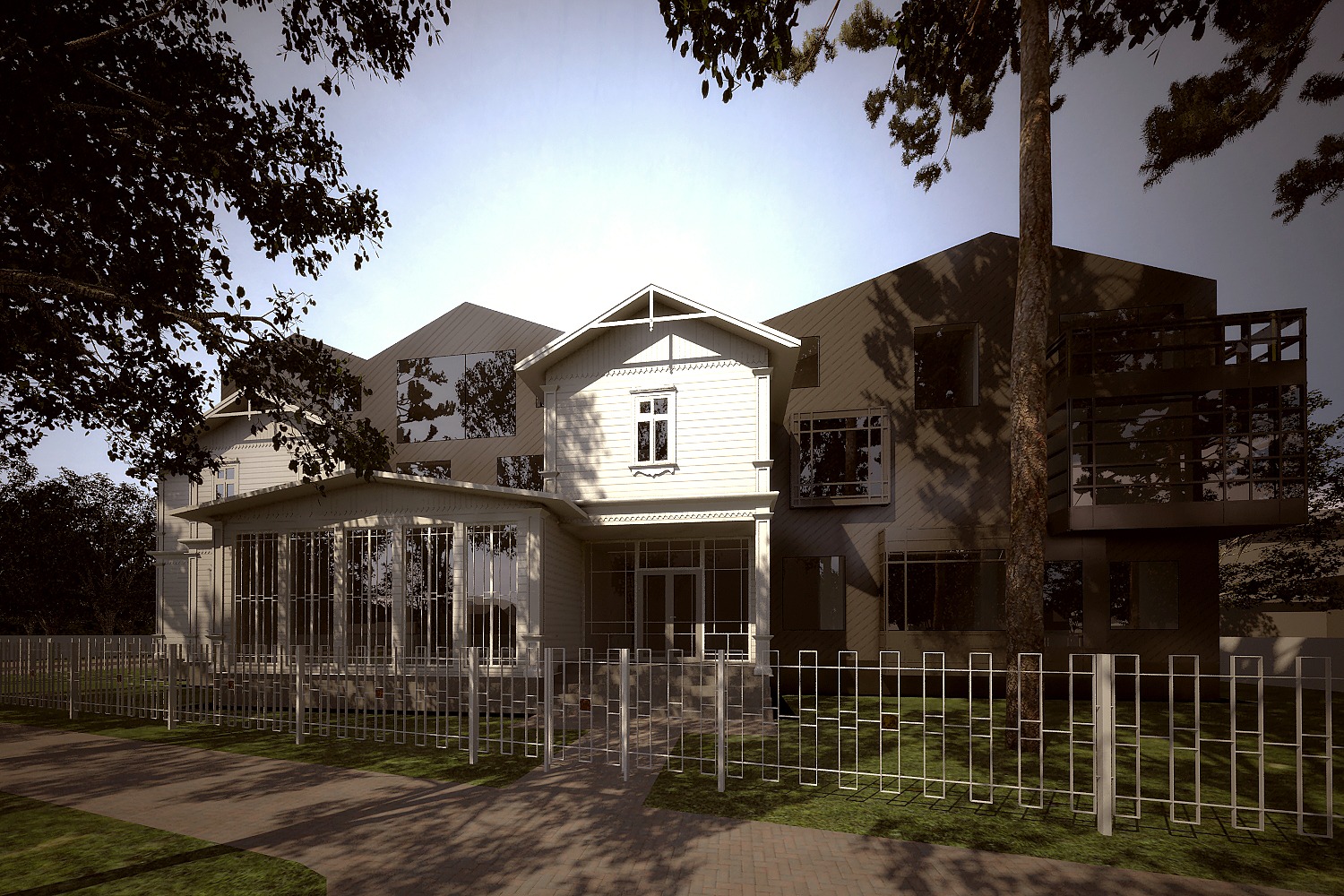 Kontaktinformācija:SIA Loikk A, Genadijs Kirilovs, Tālr.: +371 29521173, E-pasts: direktors@loikka.lv, Skype: direktors23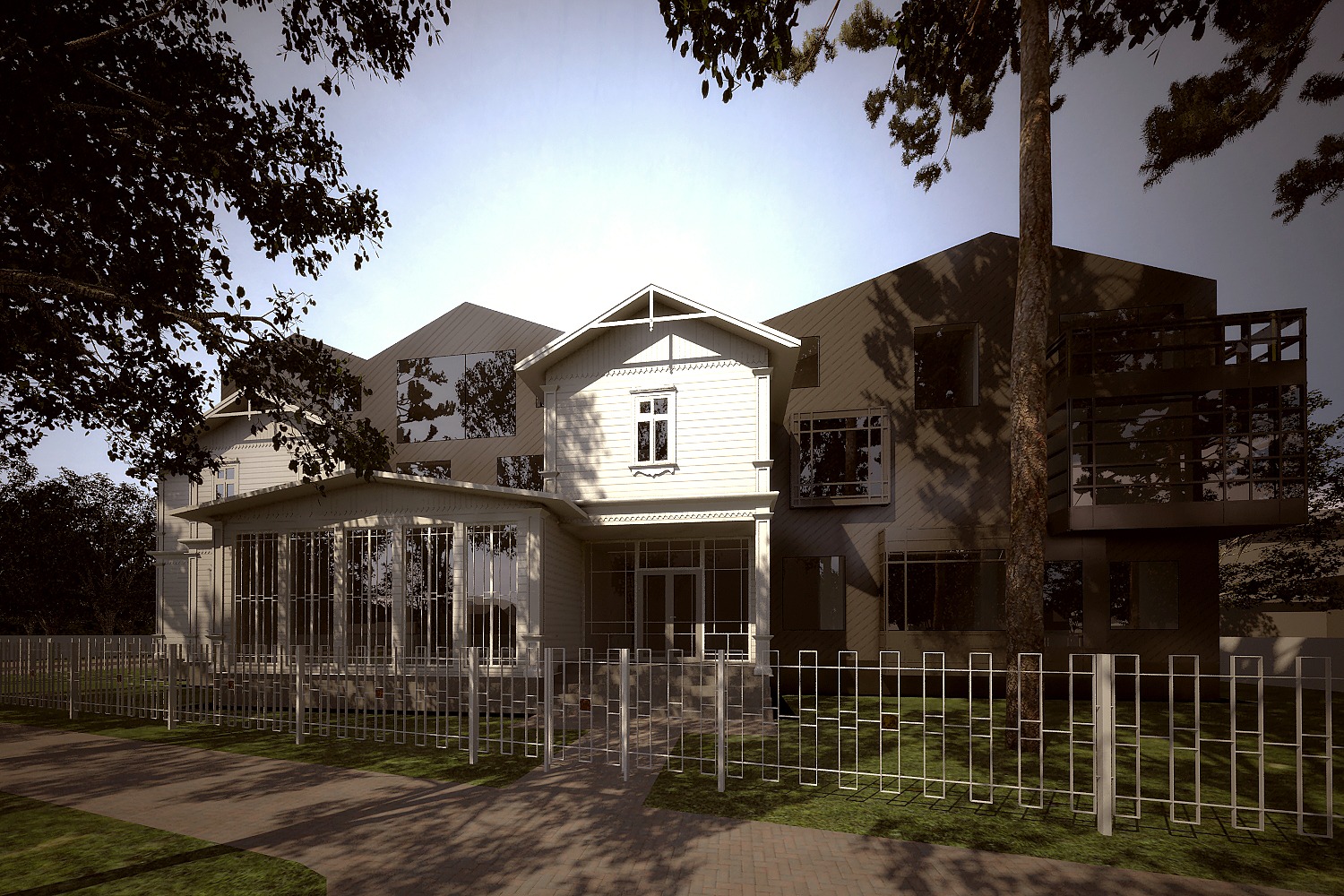 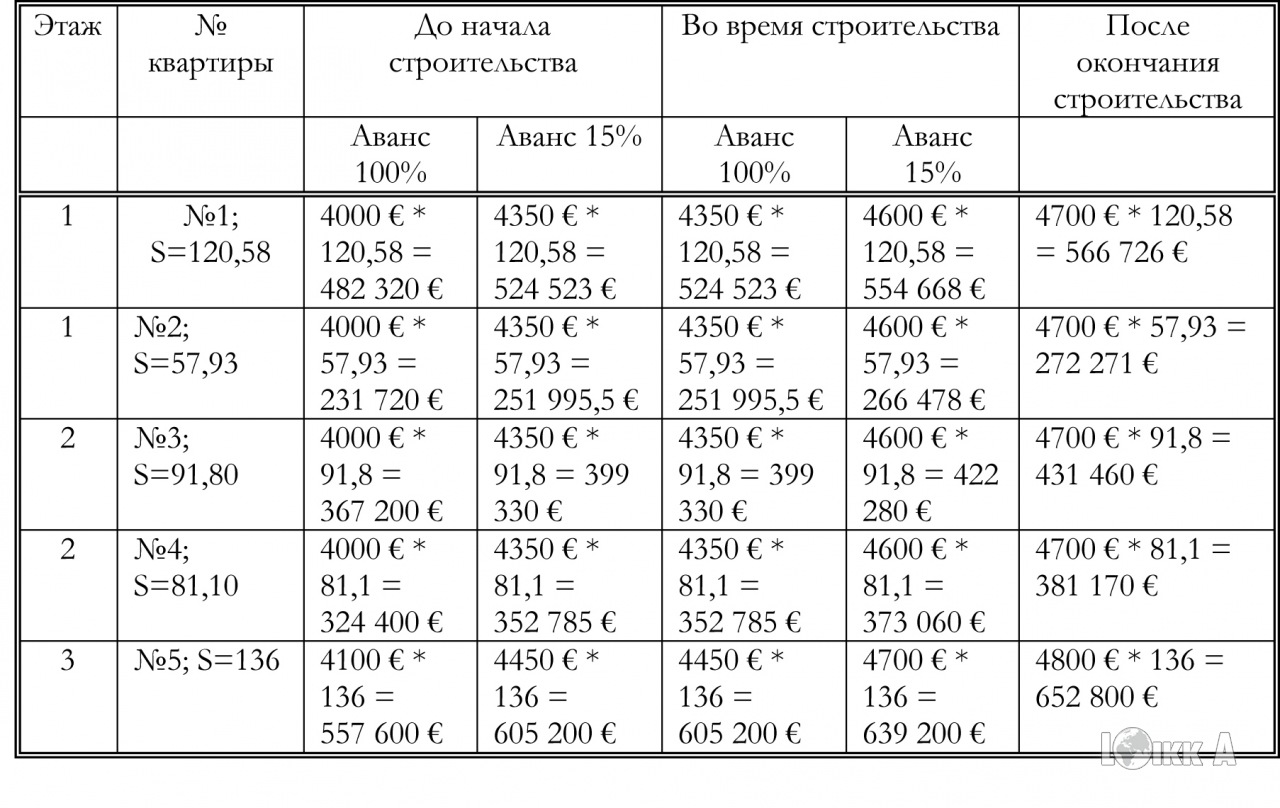 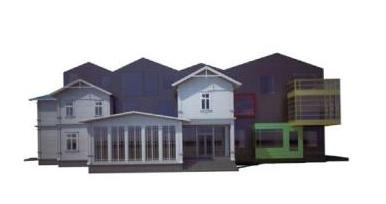 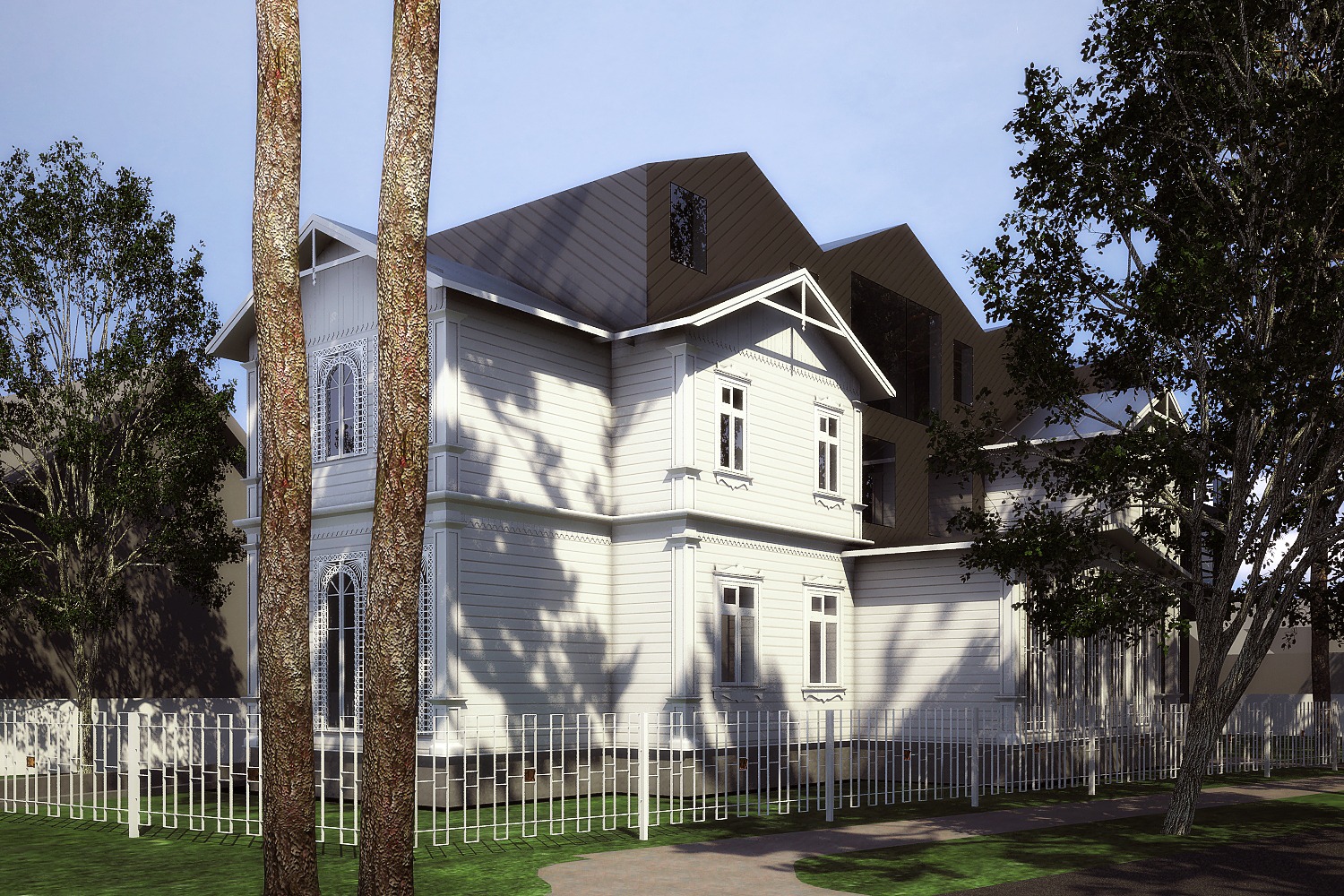 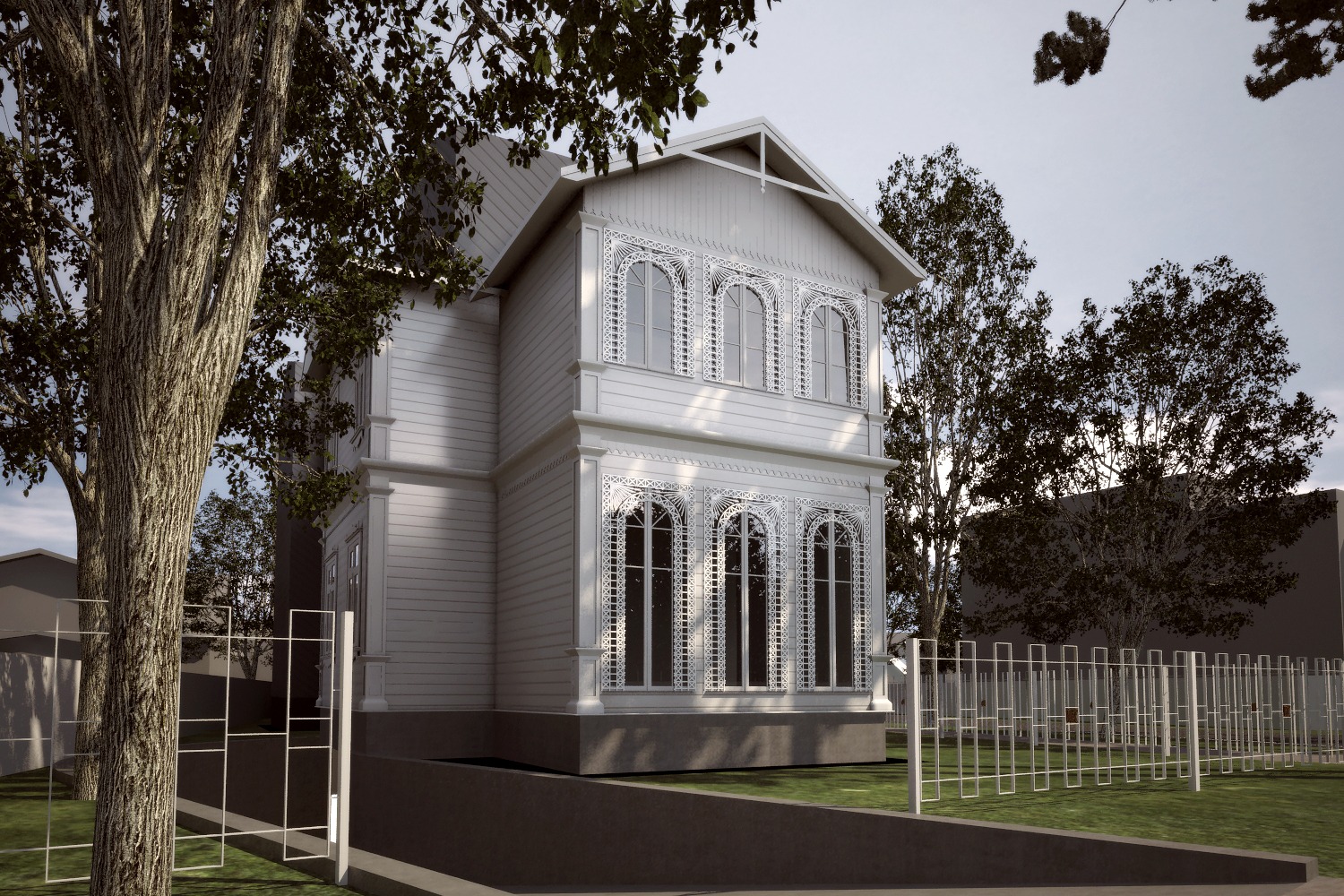 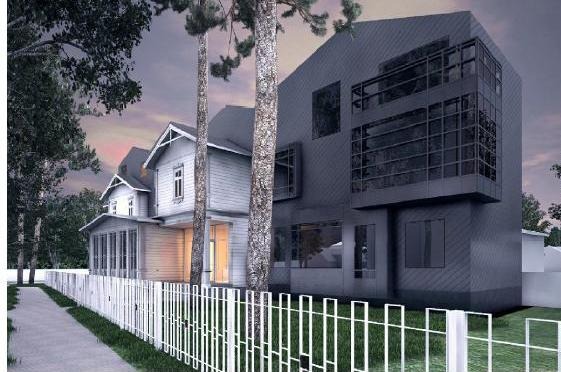 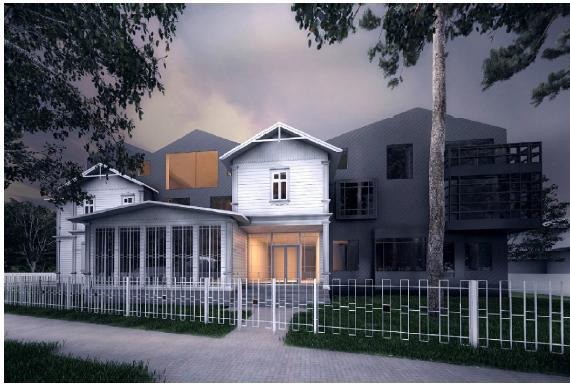 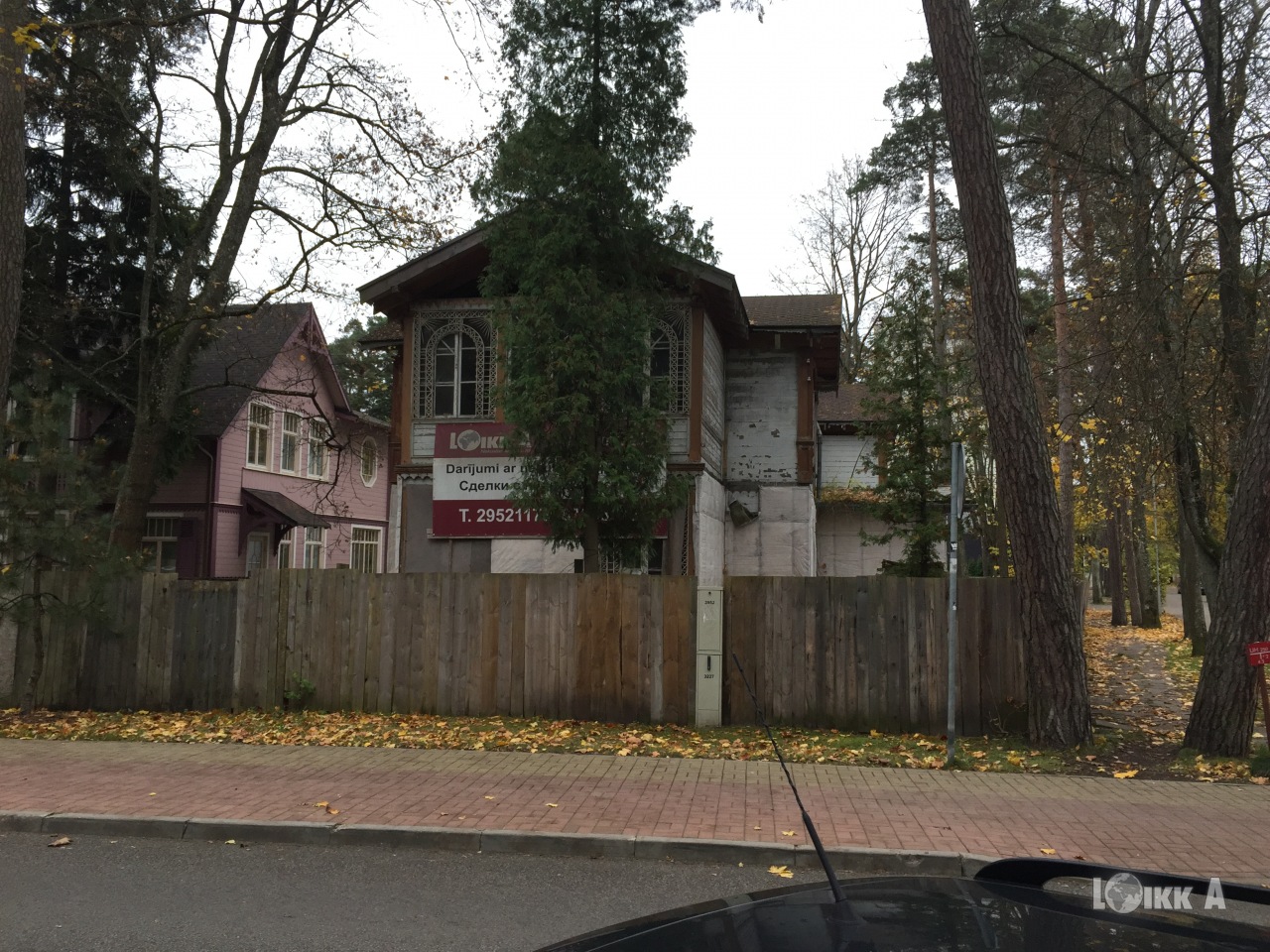 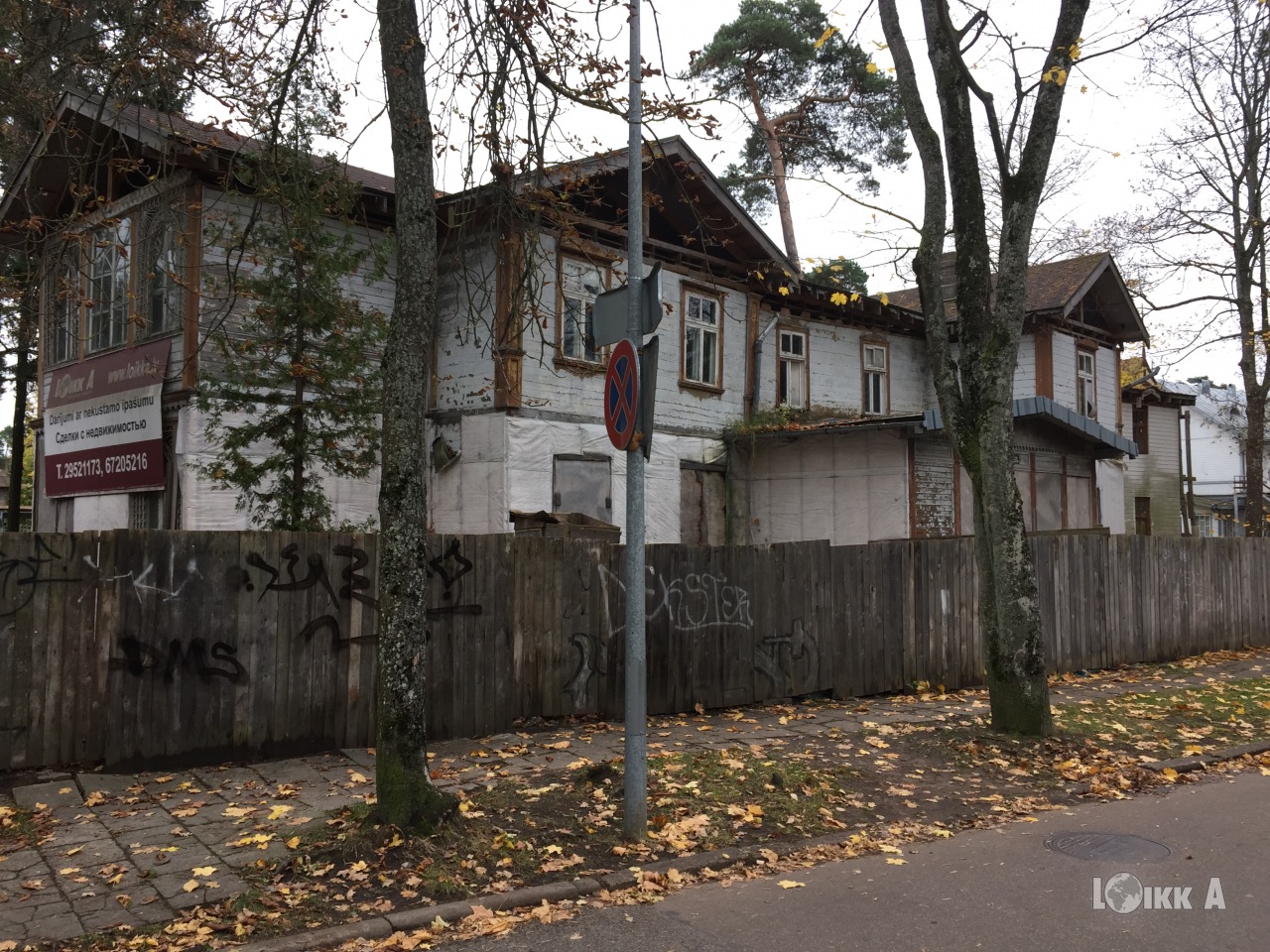 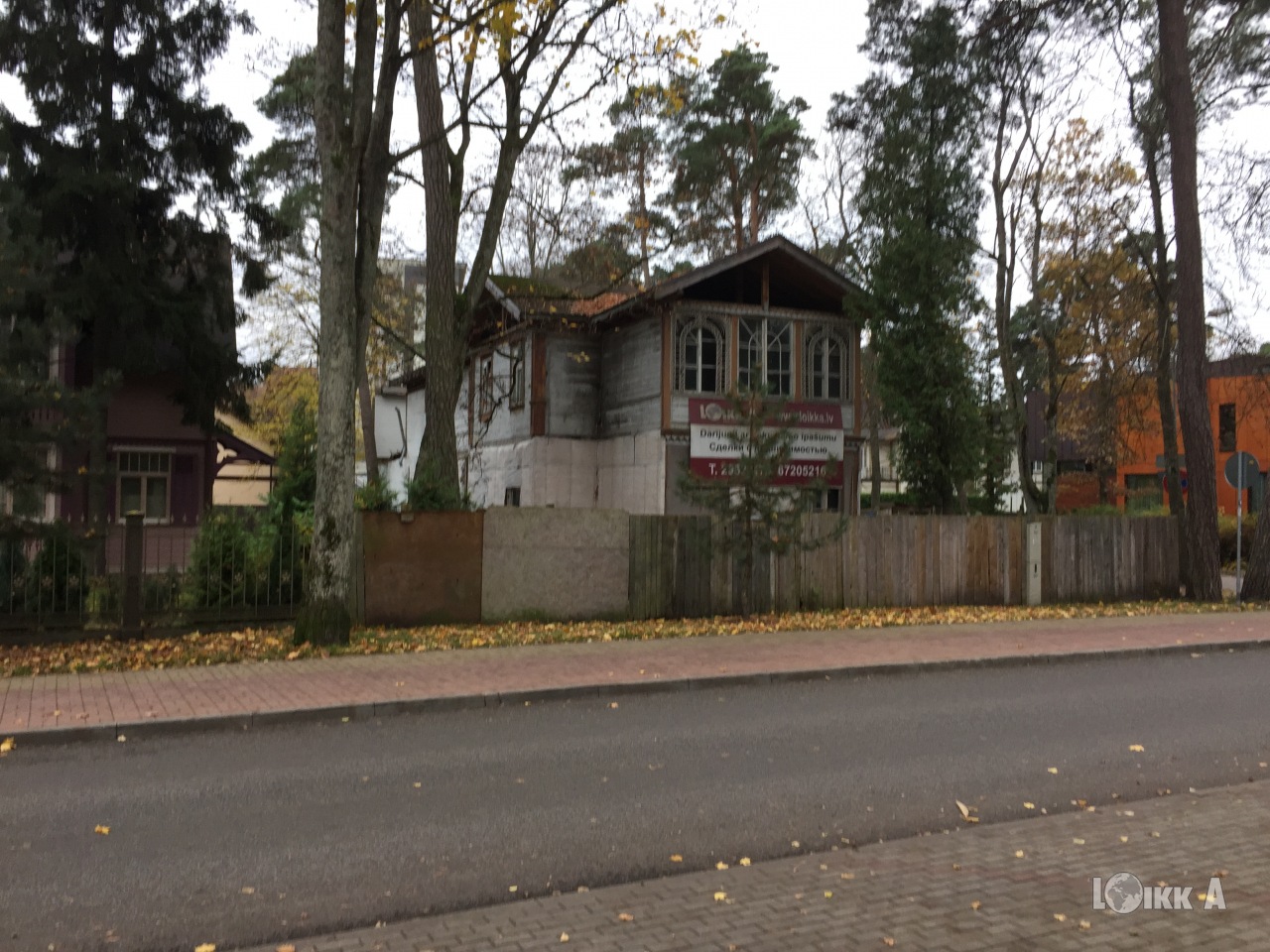 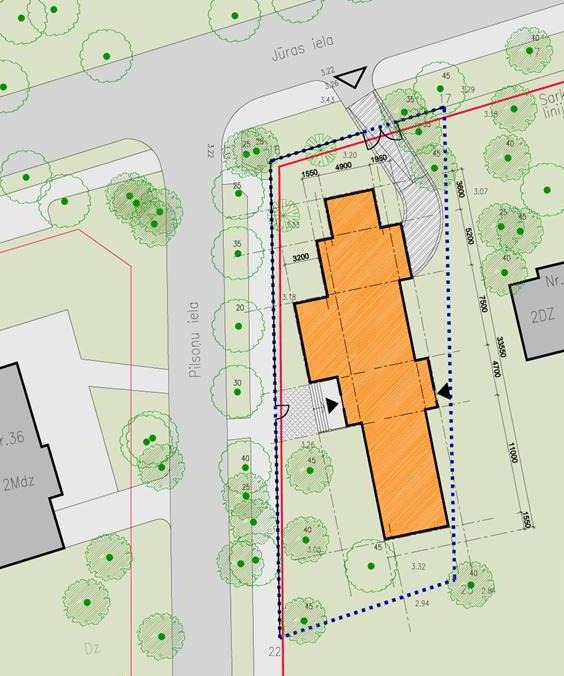 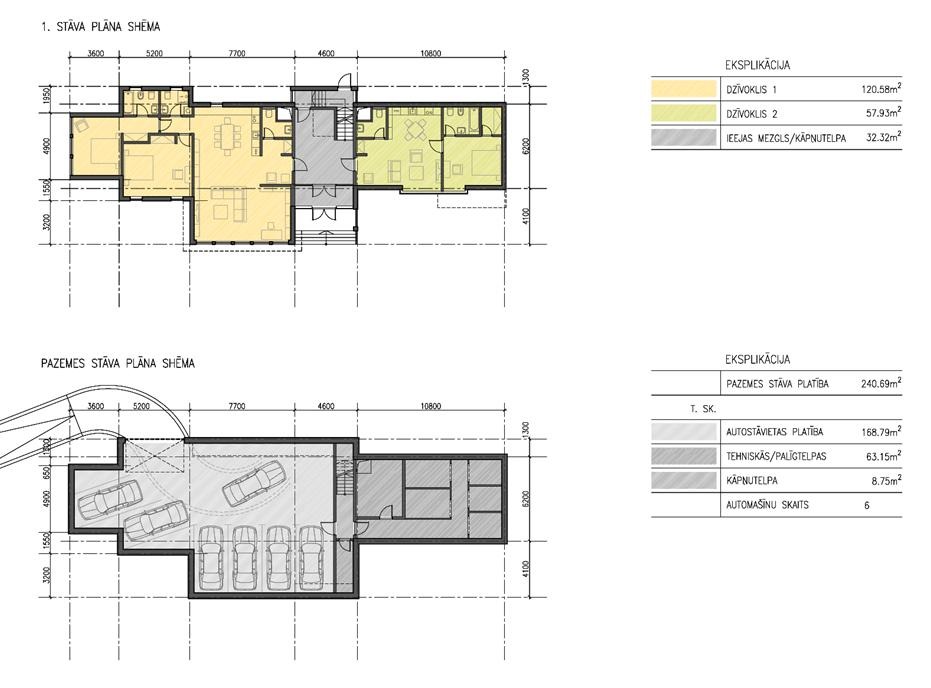 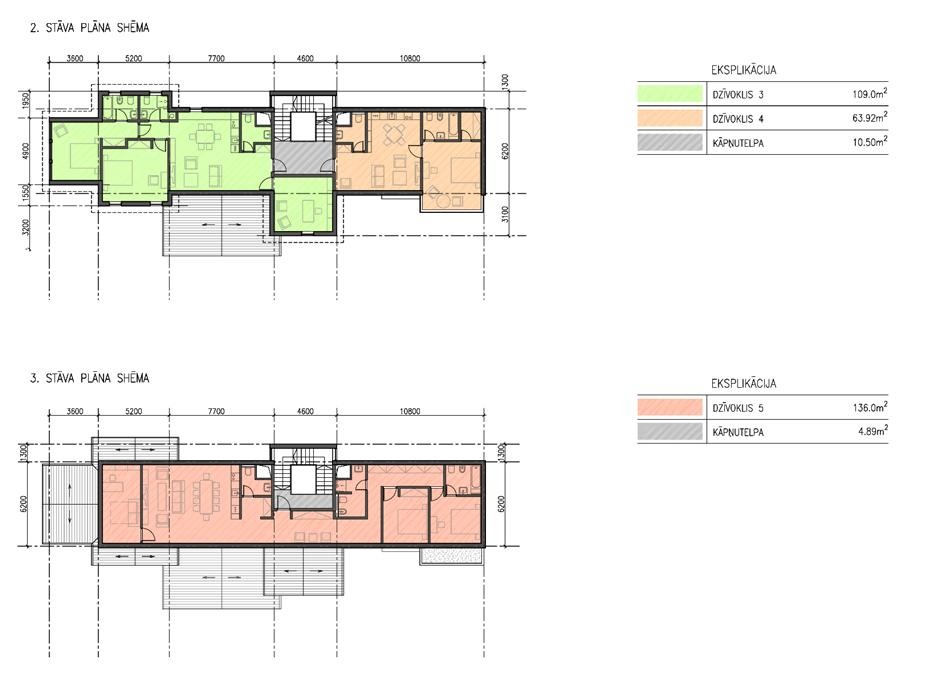 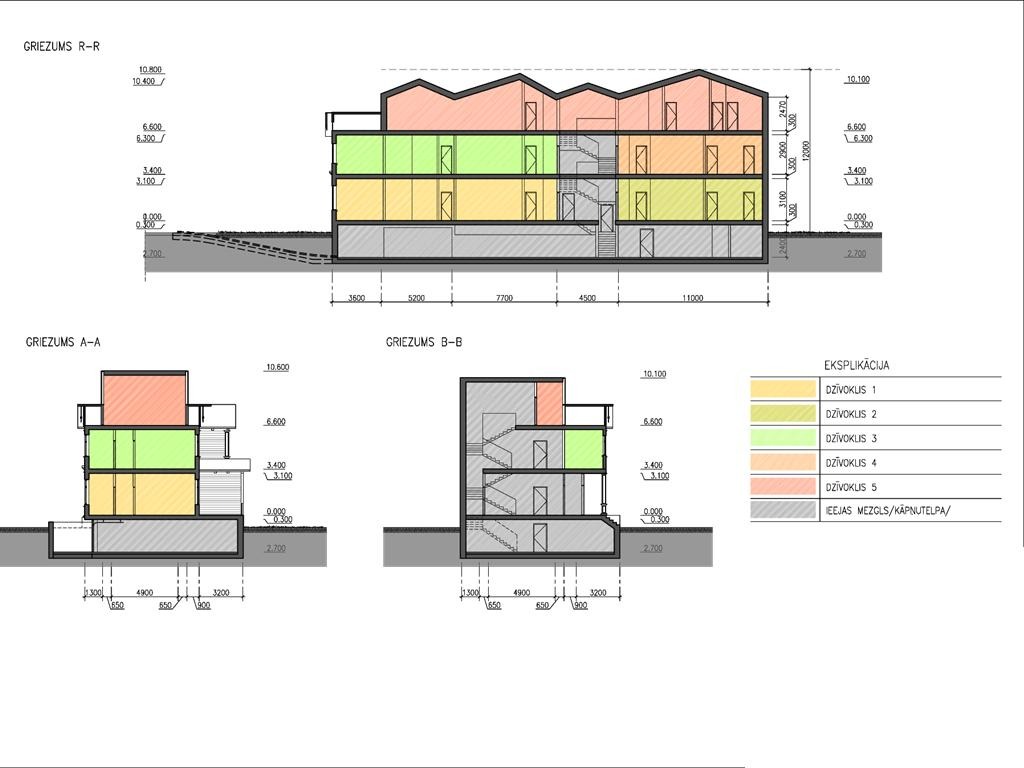 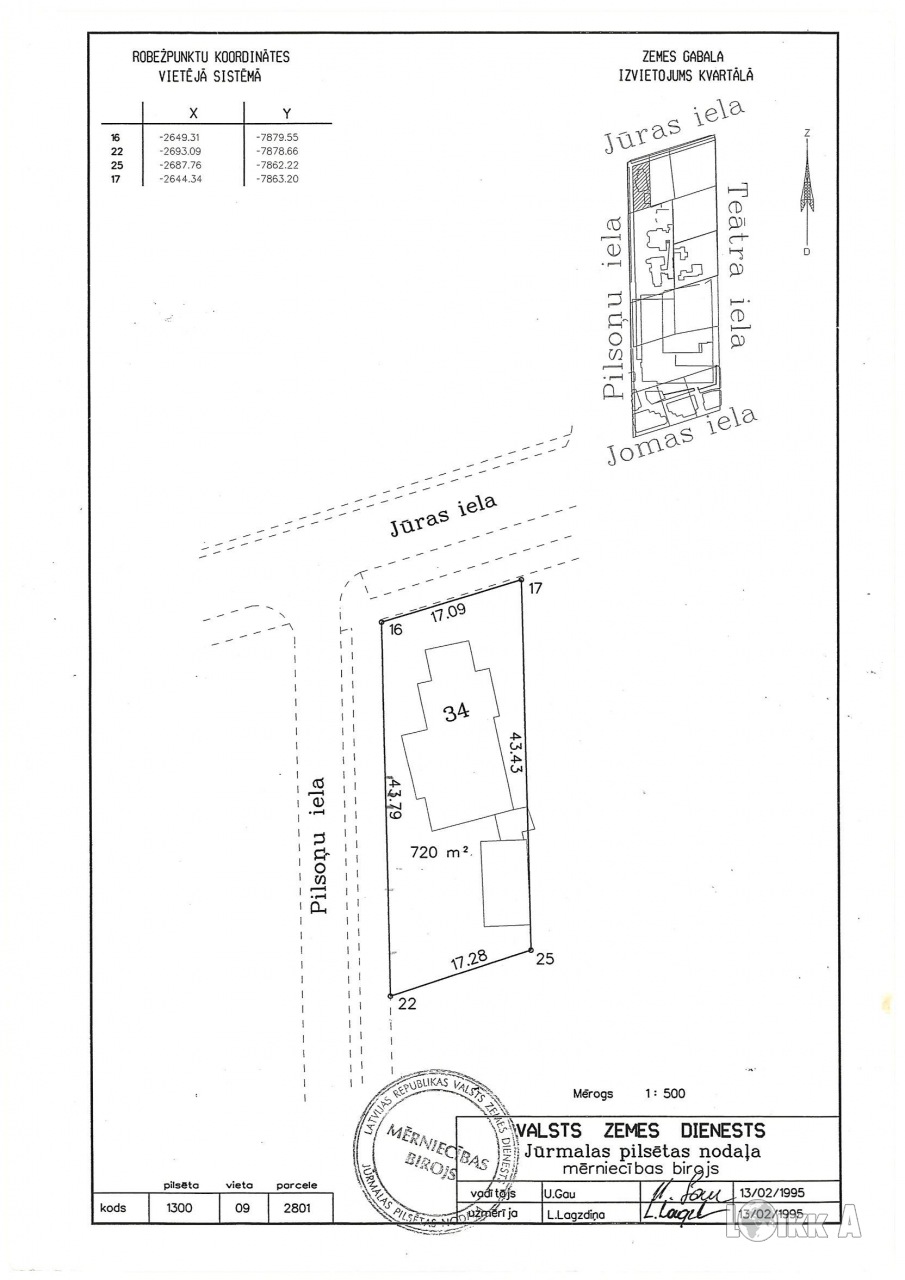 ID:799Darījums:Pārdod Jaunie projektJaunais projektsTips:Jaunie projektiCena:256 500 EURCena par m2:4 500 EUR / m2Vieta:Jūrmala, Majori, Jūras iela 34Platība:57 m2Mājas sērija:JaunceltneĒkas nesošā konstrukcija:DzelzsbetonaIstabas:2Vannasistabu skaits:1Stāvs:1Stāvu skaits:3